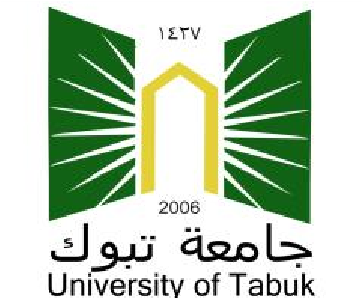 نموذج طلب اعتذار عن فصل دراسي لطلبة الدراسات العليااسـم الطالب/الطالبة:     ........................................................................................................            الرقم الجامعي:   ......................................................................      حالة الطالب:      موظف          غير موظف                          الدرجة العلمية:      ماجستير          دكتوراه 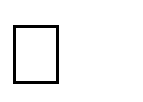    الكلية :  .................................................................................................                 مسمى البرنامج:   ..........................................................................................    المطلــوب:                  الفصل الدراسي    ............................................                من العام الجامعي           14/       14هـ.   سبب طلب الاعتذار عن الفصل الدراسي: ............................................................................................................................................................................................................... .................... .................... .................... ............................................................................................................................................................................................................  لا يعتبر هذا الطلب معتمداً إلا بعد توقيعه من عميد البحث والدراسات العليا.           توقيع الطالب:  ........................................                                       تاريخ تقديم الطلب       /     /         14هـ.  رأي مجلس القسم :  نعم (     )       لا  (      )            رقم الجلسة   ................................................                           تاريخها        /     /        14هـ  رئيس القسم :  .............................................................................                التوقيع :       ..........................................                                   التاريخ       /       /       14هـ   عميد الكلية :  ..........................................................................    نعم (    )   لا  (     )  نوافق  ،  التوقيع   .......................         التاريخ       /        /       14ه موافقة عميد عمادة البحث والدراسات العليا:  تمت الموافقة لاستيفاء الطالب /الطالبة الشروط وفق البيانات أعلاه :   لم تتم الموافقة للأسباب التالية:  لعدم استيفاء الطالب/الطالبة الشروط.لعدم تقديم الطلب في الموعد المحدد حسب التقويم الجامعي لعمادة البحث والدراسات العليا. عميد البحث والدراسات العليا   : .........................................................................     التوقيع:     .......................................      التاريخ      /       /        14هـ ملاحظات:  ألا يتجاوز مجموع مدة الحذف عن أربعة فصول دراسية (سنتين دراسيتين) 2- يحتسب هذا الفصل ضمن مدد التأجيل. 